الملحق (3): تقرير الاستلال واستماراته 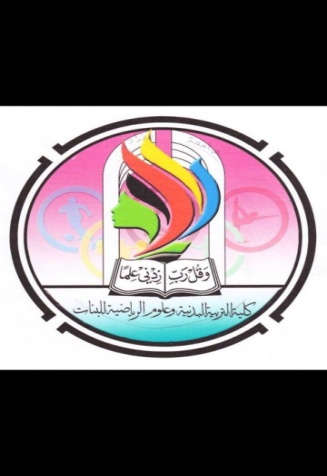 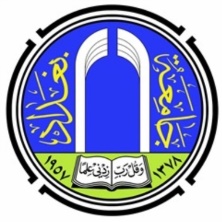 نموذج تقرير استلالالسيد رئيس قسم ____________  / كلية __________ المحترمم / تقرير لجنة استلال -  معاملة ترقية   (               ) ﺇلى مرتبة ( __________ )تحية طيبة . . . استناداً ﺇلى أمر القسم ذي العدد (           ) في (   /     /      ) والقاضي بتشكيل لجنة استلال للنظر بالأبحاث المقدمة من قبل (            ) في معاملة ترقيته ﺇلى مرتبة (            ) ، اجتمعت اللجنة يوم (       ) الموافق (      /      / 2017 ) واطلعت على النتاجات العلمية المقدمة في معاملة الترقية ، وهي:كما اطلعت اللجنة على رسالة الماجستير لطالب الترقية و الموسومة:(                                                                                                                    )واطلعت كذلك على أطروحة الدكتوراه له و الموسومة:(                                                                                                                   ) واطلعت اللجنة كذلك على رسائل الماجستيروأطاريح الدكتوراه التي اشرف عليها طالب الترقية والتي هي:واطلعت اللجنة كذلك على رسائل الماجستير  وأطاريح الدكتوراه للباحثين المشاركين وتلك التي اشرفوا عليها والتي هي:كما اطلعت اللجنة على تقارير برنامج الاستلال للنتاجات العلمية المقدمة.قرار اللجنة :وقد كان قرار اللجنة على النحو الآتي:البحث ( أو الابحاث ) المنفرد ( أو المنفردة ) المقدمة من قبل طالب الترقية جميعها غير مستلة من رسالة الماجستير واطروحة الدكتوراه العائدة له. ( في حالة وجود نسبة استلال مقبولة ( اقل من أو تساوي 20% ) فتثبت كونها نسبة اقتباس ولا تؤثر في قبول البحث، أما اذا كانت النسبة مؤثرة فتذكر ويذكر معها اسباب عدم قبولها، كأن يكون الاقتباس من النتائج أو من اجزاء مهمة من الرسالة أو الاطروحة ). اماالابحاث المشتركة المستلة من رسائل الماجستير وأطاريح الدكتوراه فهي كما يأتي :البحث المشترك رقم (   ) مستل من رسالة الماجستير رقم (   ) التي  اشرف عليها طالب الترقية للطالب   (                ). البحث المشترك رقم (    ) مستل من اطروحة الدكتوراه رقم (       ) التي  اشرف عليها طالب الترقية للطالب (                  ). استنادا ﺇلى ما اطلعت عليه لجنة الاستلال من معلومات في شبكة المعلومات الدولية وكذلك تقارير برنامج الاستلال، فان اللجنة لم تجد ما يدل على أن النتاجات المقدّمة مستلة من اعمال سابقة منشورة على الشبكة ضمن قاعدة البيانات التي اطلعت عليها اللجنة. ( في حالة وجود نسبة استلال مقبولة ( اقل من أو تساوي 20% ) فتثبت كونها نسبة اقتباس و لا تؤثر في قبول البحث، أما اذا كانت النسبة مؤثرة فتذكر ويذكر معها اسباب عدم قبولها، كأن يكون الاقتباس من النتائج أو من اجزاء مهمة من مصادر الأقتباس ).        و استنادا ﺇلى ما تقدم اعلاه ، فان اللجنة توصي بقبول النتاجات العلمية المقدمة لمعاملة الترقية باعتبارها مستوفية لشروط الاستلال.للتفضل بالاطلاع و تنسيبكم مع التقدير ......المرفقات :أمر قسماستمارات استلال / عدد (     )جداول إحتساب عدد النقاطمصادقة اعضاء لجنة الاستلال :جامعة بغداد  –  كلية ______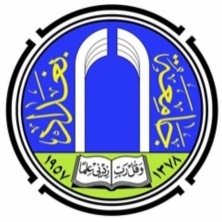 قسم /استمارة استلال بحث لاغراض الترقية العلمية( تملأ هذه الاستمارة لكل نتاج علمي مقدم ، و تستبدل كلمة البحث اينما وردت في الاستمارة بالكتاب أو براءة الاختراع في حالة كون النتاج العلمي كتاب أو براءة اختراع ، على التوالي)مصادقة اعضاء لجنة الاستلال :طبيعة النتاجعنوان النتاج العلميتاطروحة دكتوراه1بحث منفرد2بحث مشترك3بحث مشترك4بحث مشترك5بحث مشترك6تعنوان الرسالة / الاطروحةالشهادةاسم الطالب / السنة12345تعنوان الرسالة / الاطروحةالشهادةاسم الطالب / السنة12345تالاسمالمرتبة العلميةالصفة في اللجنةالتوقيعالتاريخاسم طالب الترقيةالمرتبة الحاليةعنوان البحثاسماء الباحثين المشاركينالجواب ( نعم،كلا)النسبة المئوية للاستلال (في حالة كون البحث مستلاʺ)مصدر الاستلال (رسالة أو اطروحة) مع اسم صاحبهاهل البحث في مجال اختصاص طالب الترقيةهل للبحث علاقة مع بحوث آخرى للباحثين المشاركين ( تذكر عناوين البحوث )هل البحث مستل من رسالة أو اطروحة انجزها طالب الترقيةهل البحث مستل من رسالة أو اطروحة اشرف عليها طالب الترقيةهل البحث مستل من رسالة أو اطروحة اشرف عليها احد الباحثين المشاركينهل البحث مستل من رسالة أو اطروحة انجزها احد الباحثين المشاركينهل البحث مستل من بحوث آخرى من شبكة المعلومات الدوليةاستنادا ﺇلى ما اطلعت عليه لجنة الاستلال من معلومات في شبكة المعلومات الدولية ، فان اللجنة لم تجد ما يدل على أن البحث المقدم مستل من اعمال سابقة منشورة على الشبكة ضمن قاعدة البيانات التي اطلعت عليها اللجنة.استنادا ﺇلى ما اطلعت عليه لجنة الاستلال من معلومات في شبكة المعلومات الدولية ، فان اللجنة لم تجد ما يدل على أن البحث المقدم مستل من اعمال سابقة منشورة على الشبكة ضمن قاعدة البيانات التي اطلعت عليها اللجنة.استنادا ﺇلى ما اطلعت عليه لجنة الاستلال من معلومات في شبكة المعلومات الدولية ، فان اللجنة لم تجد ما يدل على أن البحث المقدم مستل من اعمال سابقة منشورة على الشبكة ضمن قاعدة البيانات التي اطلعت عليها اللجنة.تالاسمالمرتبة العلميةالصفة في اللجنةالتوقيعالتاريخ